Crna Gora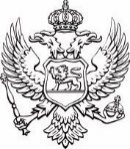 Ministarstvo prosvjeteProgram za suzbijanje vršnjačkog nasilja i vandalizma u obrazovno-vaspitnim ustanovama u Crnoj Gori s Akcionim planom 2019-2021. godinaJun 2019. godineUvodVršnjačko nasilje jedan je od rizika kojem su izložena djeca i mladi. Ne postoji jedinstvena definicija vršnjačkog nasilja, ali se najčešće opisuje kao ponavljano nasilno ponašanje prema nemoćnijem vršnjaku. Čini ga ponavljanje bar 2-3 puta raznih oblika nasilja, u kraćem ili dužem vremenskom intervalu, starijeg djeteta nad mlađim, više djece nad jednim ili snažnijeg djeteta nad slabijim.Vandalizam je izraz kojim se u širem smislu opisuje svako oštećenje neke, po pravilu tuđe stvari tj. imovine.Prema globalnim podacima kojima raspolaže UNICEF polovina učenika uzrasta 13 do 15 godina, njih oko 150 miliona, izvještava da je imalo iskustvo vršnjačkog nasilja u školi i oko škole. Globalno, jedan od tri učenika ovog uzrasta je učestvovao u fizičkim tučama, do 50% izjavljuje da je bilo fizički napadnuto od strane drugih učenika barem jednom u protekloj godini. Fizički napadi vršnjaka su češći kod dječaka. Prema globalnom Istraživanju o zdravstvenom ponašanju učenika4 ,8% dječaka i 5% djevojčica u dobi od 11 godina, 11% dječaka i 8% djevojčica u dobi od 13 godina, te 7% dječaka i 8% djevojčica u dobi od 15 godina je izjavilo da su bili izloženi vršnjačkom nasilju najmanje dvaput unazad nekoliko mjeseci. Dakle, vršnjačko nasilje prepoznato je u dokumentima kao problem sa kojim se srijeću sve zemlje svijeta.Istraživanje koje je sprovedeno kroz projekat „Koalicija protiv vršnjačkog nasilja u crnogorskim školama“ pokazuje da skoro svaki peti učenik osnovnih i srednjih škola, navodi da je doživio neki oblik vršnjačkog nasilja u prvom mjesecu školske 2018/2019. godine. U prošloj školskoj godini neki oblik vršnjačkog nasilja doživjelo je 24% učenika osnovnih i 24.8% učenika srednjih škola. Ovi podaci predstavljaju značajno manji procenat u odnosu na ranija istraživanja, ali svakako zahtijevaju dalju reakciju nadležnih organa.Ministarstvo prosvjete formiralo je Komisiju čiji članovi su i predstavnici Ministarstva unutrašnjih poslova, Ministarstva finansija, Uprave policije, Zajednice opština i NVO „Roditelji“ sa ciljem da se uradi analiza stanja i predlože mjere za suzbijanje vršnjačkog nasilja i vandalizma u obrazovno-vaspitnim ustanovama u Crnoj Gori.Svi članovi Komisije su saopštili ili dostavili informacije sa prijedlogom mjera iz nadležnosti institucija koje predstavljaju. Komisija je predložila mjere čijom realizacijom bi se značajno doprinijelo prevenciji vršnjačkog nasilja i smanjenju šteta na obrazovno-vaspitnim ustanovama.Prepoznati izazovi se odnose na nacionalni nivo društvene odgovornosti, ali i na ispunjenja međunarodnih obaveza u odnosu na sigurno i bezbjedno okruženje u kojem djeca rastu i razvijaju se.Svjesni značaja prevazilaženja vršnjačkog nasilja i vandalizma, kao i činjenice da ne postoji sredina i zajednica, odnosno okruženje u kojemu se ne dešavaju ove pojave, u cilju uticaja na aktuelni i budući život pojedinca, a na osnovu prikupljenih podataka i iskustava, Ministarstvo prosvjete očekuje da će se realizacijom Programa doprinijeti suzbijanju prepoznatih izazova.Analiza stanjaProgram se oslanja na informacije u kojim situacijama, okolnostima i sa kojim manifestacijama se vršnjačko nasilje i vandalizam dešavaju i evidentiraju.Izrađena je Analiza na osnovu podataka prikupljenih upitnikom koji se odnosio na nasilje u školama, kao i na opremljenost objekata obrazovno-vaspitnih ustanova alarmnim sistemom i video nadzorom.Podaci o slučajevim vršnjačkog nasilja prikupljeni su po sljedećim vrstama nasilja: emocionalno, iznuđivanje, sajber, seksualno, socijalno, verbalno, fizičko - pojedinačne tuče, fizičko - grupne tuče, kao i nasilje djece nad zaposlenima i nasilje zaposlenih nad djecom. Takođe, prikupljeni su i podaci o broju: evidentiranih slučajeva nasilja, žrtava i počinioca nasilja, prijava centrima za socijalni rad, Upravi policije i drugim ustanovama i izrečenih vaspitnih mjera. Iz Informacionog sistema obrazovanja (MEIS) korišćeni su podaci o broju: učenika/djece, ustanova, objekata, kao i o štetama nastalih vandalizmom.Podaci o obrazovno–vaspitnim ustanovamaU Crnoj Gori je 21 javna predškolska ustanova. Vaspitno-obrazovni rad se odvija u 136 objekata. U njima boravi 19.794 djece uzrasta do šest godina, i to u jasličnim grupama (uzrast djece do tri godine) i grupama vrtića (uzrast djece od tri do šest godina).Osnovnih škola čiji osnivač je država ima 163 sa 67.792 učenika. Osnovno obrazovanje je obavezno, a nastava se osim u matičnim objektima realizuje u 241 područnoj ustanovi. Osnovnim obrazovanjem obuhvaćena su djeca uzrasta od šest do 15 godina. U 50 srednjih škola (11 gimnazija, 28 stručnih škola, devet mješovitih škola i dva obrazovna centra) nastavu pohađa 27.983 učenika. Srednju školu pohađaju učenici uzrasta od 15 do 19 godina. Osnovnih muzičkih škola ima 15 i u njima se obrazuje 4.795 učenika. Muzičko obrazovanje nije obavezno i realizuje se u 24 objekata.Navedeni podaci se odnose na školsku 2017/2018. godinu. Lokacije svih vaspitno-obrazovnih ustanova mogu se pogledati na linku http://www.skolskamreza.edu.me.U Informacionom sistemu obrazovanja Crne Gore (MEIS - Montenegrin Education Information System) se vodi evidencija o djeci/učenicima, zaposlenima, školskim objektima, praktičnoj nastavi, maturskim ispitima itd. Strateški i normativni okvir Konvencija Ujedinjenih nacija o pravima djeteta u članu 19 definiše pravo na zaštitu djece „od svih oblika fizičkog ili mentalnog nasilja, povreda ili zlostavljanja, zanemarivanja ili nemarnog postupanja, zloupotrebe ili eksploatacije, uključujući i seksualno zlostavljanje“.U Strategiji Vijeća Evrope za prava djeteta (2016-2021) nasilje se navodi kao jedan od sadašnjih i budućih izazova za ostvarenje dječjih prava. Život bez nasilja za svu djecu je jedan od prioritetnih područja, a kao jedan od izazova definiše se i odrastanje u digitalnom svijetu. Nacionalna strategija održivog razvoja 2030 u okviru tematskog područja 1. Unapređenje stanja ljudskih resursa i jačanje socijalne inkluzije za strateški cilj ima obezbijeđenje inkluzivnog i kvalitetnog obrazovanja i promovisanje mogućnosti cjeloživotnog učenja za sve. Mjera je formulisana u odnosu na to da se smanji nasilje kod djece i adolescenata, promovišu programi za toleranciju i rješavanje problema kroz dijalog, kao i inkluziju ranjivih grupa.Crna Gora je donijela Strategiju za prevenciju i zaštitu djece od nasilja za period 2017–2021. godina kao participativan, multidisciplinaran i multisektorski dokument. Primjenjuje se na svu djecu uzrasta do 18 godina, bez obzira na rod, državljanstvo, nivo funkcionalnih sposobnosti ili seksualnu orijentaciju. Opšti cilj Strategije je: „Do 2021. godine, omogućiti za svu djecu u Crnoj Gori unaprijeđenu zaštitu od svih oblika nasilja, uključujući zanemarivanje i eksploataciju“. Specifični strateški ciljevi su: Unapređenje zakonodavstva i sprovođenje politika; Unapređenje institucionalnog okvira za profesionalnu, kvalitetnu i efikasniju brigu i zaštitu djeteta; Osnaživanje pravosudnog sistema; Promjene u društvenim normama koje prihvataju, opraštaju ili ignorišu nasilje; Razvijanje životnih vještina i otpornosti kod djece; Kreiranje sistema za monitoring, evaluaciju i istraživanje.Opštim zakonom o obrazovanju i vaspitanju, propisano je da u ustanovi nije dozvoljeno: fizičko, psihičko i socijalno nasilje; zlostavljanje i zanemarivanje djece i učenika; fizičko kažnjavanje i vrijeđanje ličnosti, odnosno seksualna zloupotreba djece i učenika ili zaposlenih i svaki drugi oblik diskriminacije.Takođe, ovim Zakonom je propisano da je obrazovanje i vaspitanje djelatnost od javnog interesa. Zakon utvrđuje da odjeljenjski starješina analizira vaspitne i nastavne rezultate odjeljenja, brine se o rješavanju vaspitnih i nastavnih problema pojedinih učenika, sarađuje sa roditeljima, izriče opomene i predlaže ostale vaspitne mjere. Zakonom o gimnaziji i Zakonom o stručnom obrazovanju propisano je da učeniku koji ne ispunjava dužnosti i koji se ne pridržava školskih pravila mogu se izreći vaspitne mjere: opomena, ukor i isključenje iz škole. Pravilnikom o načinu i postupku dodjeljivanja pohvala i nagrada i vaspitnim mjerama za učenike osnovne škole utvrđeno je da učeniku koji ne ispunjava dužnosti propisane zakonom i drugim aktima škole izriče se vaspitna mjera: pismena opomena odjeljenskog starješine, ukor direktora, ukor nastavničkog vijeća, ili premještaj u drugo odjeljenje, ili drugu školu. Pravilnik o načinu i postupku izricanja vaspitnih mjera za učenike stručnih škola i učenike gimnazije propisuje da prema učeniku koji ne ispunjava dužnosti i koji se ne pridržava pravila škole, odnosno poslodavca mogu se izreći vaspitne mjere: opomena, ukor i isključenje iz škole. Zakon o zaštiti lica i imovine propisuje da se vrši obavezna zaštita objekata i prostora u kojima se realizuju djelatnosti od javnog interesa, djelatnosti koje predstavljaju povećanu opasnost za život i zdravlje ljudi, kao i objekti čijim oštećenjem ili uništenjem bi mogle nastupiti teže posljedice po život i zdravlje većeg broja ljudi vrši se na osnovu plana zaštite.Imajući u vidu da se Strategija za prevenciju i zaštitu djece od nasilja za period 2017–2021. godina bavi suzbijanjem nasilja u širem smislu, ovaj Program se na ciljan, konkretan i dublji način usmjerava na prevenciju i suzbijanje jedne forme nasilja, odnosno na vršnjačko nasilje u okviru obrazovno-vaspitnih ustanova. Proširen je i na segmenat koji se orijentiše na smanjenje pojave vandalizma. Takođe, neposredno će uticati i na fokusirano praćenje, poštovanje, ispunjenje međunarodnih principa, standarda, očekivanja i obaveza u oblasti zaštite prava djece.  Dosadašnje aktivnostiMinistarstvo prosvjete je u saradnji s Kancelarijom UNICEF-a u Crnoj Gori od 2005. godine uspješno realizovalo program ,,Škola bez nasilja - sigurno školsko okruženje“. Program je namijenjen učenicima, nastavnom i vannastavnom osoblju, roditeljima i cjelokupnoj zajednici s ciljem da smanji i spriječi nasilje među školskom djecom. Sprovedene su brojne obuke za zaposlene u školama, urađena je Brošura za roditelje, osmišljen je i poslat školama Upitnik za procjenu vršnjačkog nasilja. Urađeno je 2015. godine i Uputstvo „Podjela odgovornosti i postupanje u cilju prevencije i u slučajevima pojave nasilja - uputstvo školama”, koji je usvojio Nacionalni savjet za obrazovanje, čime je postalo obavezno za primjenu u školama. Uputstvo se koristi za prepoznavanje svih oblika nasilja, zlostavljanja i zanemarivanje djece, obaveze i odgovornosti svih u ustanovi, preventivne aktivnosti, postupke i mjere koje treba preduzeti kad se uoči nasilje. U predškolskom vaspitanju i obrazovanju tokom 2018. godine sprovedena je analiza „Kontinuirani profesionalni razvoj vaspitača u Crnoj Gori” čije se preporuke odnose i na prevenciju nasilja od najranijeg uzrasta. Preporuke su zastupljene u prioritetnim oblastima u okviru Konkursa za izbor programa stručnog usavršavanja nastavnika u školskoj 2019/2021. godini.Nastavni predmet Zdravi stilovi života je jedan od izbornih predmeta koji učenici osnovne i srednje škole često biraju. Ovaj izborni predmeti školske 2017/2018. godini izabralo je 3.066 učenika osnovnih škola i 1.080 učenika srednjih škola. Školske 2018/2019. godini izabralo ga je 4.298 učenika osnovne škole, a u srednjim školama 975 učenika. Osim toga oblasti koja se odnose na nasilje i vandalizam zastupljene su i u nastavnim predmetima Građansko vaspitanje i Građansko obrazovanje.Inicijativa „Moje vrijednosti i vrline“ se realizuje od 2015. godine u 16 osnovnih i četiri srednje škole. Obuhvaćeno je 5.683 učenika osnovnih škola (2.607 učenika I – IV i 3.076 učenika V - IX razreda) i obučena su 252 nastavnika. U četiri srednje škole obučeno je 20 nastavnika, a obuhvaćeno 311 učenika. Urađen je priručnik i vodič za nastavnike. Cilj ovog programa je promovisanje i razvoj niza važnih vrijednosti i vrlina kod učenika, kao i razvoj njihovog karaktera. Evaluacija je pokazala da primjena programa ima značajne efekte u promjeni ambijenta za učenje, interakcijama učenici - nastavnici, učenici - učenici, uključivanje lokalne zajednice i dr.Na srednjoškolskom nivou kroz UPSHIFT program (kreativna aktivacija srednjoškolaca za rješavanje problema koje prepoznaju u svojim zajednicama) realizovana je tematska sesija „Nasilje i mladi“, koja je rezultirala školskim projektima koji su, najčešće, kao problem u zajednici prepoznali vršnjačko nasilje. Priprema i/ili realizacija dijela projekata je u toku. Interaktivna predstava za srednjoškolce „Ljubav i nasilje“ odigrana je do sada u oko dvadeset srednjih škola za sve učenike završnih razreda.Projekat „Surfuj pametno“, koji se odnosi na sajber nasilje, realizovan je od 2012. do 2017. godine. Na 490 interaktivnih radionica edukovano je 14.200 osnovaca u 20 opština koji su naučili pravila ponašanja na internetu, društvenim mrežama, zaštiti ličnih podataka i bezbjednom surfovanju. Kako bi uticalo da djeca u kontinuitetu uče o bezbjednom korišćenju interneta, Ministarstvo prosvjete je kreiralo kvizove „Pokaži što znaš“, koji se nalaze na adresi www.pokazistaznas.edu.me. Kvizovi su prilagođeni učenicima osnovne škole i postali su sastavni dio projekta „Surfuj pametno“. Koriste se i u nastavi informatike kao pomoćno nastavno sredstvo za ostvarivanje ishoda iz ove oblasti.Ministarstvo prosvjete u saradnji sa kompanijom Microsoft u svim školama realizuje projekat instalacije softvera za filtriranje sadržaja na školskim računarima. Uz pomoć ovog softvera, obezbjeđuje se da se na računarima u školi ne može prikazivati neprikladan sadržaj. Softver je dostupan za korišćenje i roditeljima.U saradnji sa Kancelarijom UNICEF-a u Crnoj Gori kreirana je aplikacija NET prijatelji za android platforme i kao web aplikacija na adresi www.netprijatelji.edu.me. Ova edukativna igrica vodi djecu kroz realne scenarije i uči ih da prepoznaju, spriječe, i prijave nasilje na internetu. Aplikacija se koristi kao pomoćno nastavno sredstvo u nastavi informatike.Na portalu za nastavnike (www.skolskiportal.edu.me) objavljuju se najaktuelnije informacije i savjeti zaposlenima u obrazovno-vaspitnim ustanovama o bezbjednosti djece na internetu. Putem ovog portala omogućena je prijava nelegalnog sadržaja i računarskih incidenata, a prijave su direktno upućene Nacionalnom CIRT timu (tim za odgovore na računarske incidente). Pilot projekat „Prevencija ranog napuštanja škole i unapređenje korišćenja podataka iz MEIS baze“ pokrenut je u saradnji sa Kancelarijom UNICEF-a u Crnoj Gori. U okviru pilot projekta nadograđen je Informacioni sistem obrazovanja sa evidencijom podataka o radu pedagoško-psiholoških službi. Kroz njihov rad evidentiraju se problemi koji se javljaju kod djece, ali i slučajevi nasilja, posebno vršnjačkog, i to: emocionalno, fizičko, iznuđivanje, sajber, seksualno, socijalno i verbalno. Pilot projekat je počeo da se implementira školske 2018/2019. godine u 20 osnovnih i srednjih škola i njime je obuhvaćeno 17.127 učenika. Detaljna analiza rezultata pilot projekta će se uraditi nakon završetka školske godine. Uprava policije je od 2005. do 2008. godine realizovala pilot projekat „Školski policajac“. Ideja se razvijala po uzoru i iskustvima u regionu, a zasnivala se na obavezi cjelodnevnog boravka uniformisanog policajca u školi i školskom dvorištu. U većini osnovnih i srednjih škola u urbanim sredinama bili su angažovani školski policajci i to po jedan, u prvoj i drugoj smjeni (oko 150 policajaca).  Uprava policije nije nastavila sa ovim projektom, ali Ministarstvo prosvjete planira angažovanje zaštitara. U toku 2018. godine policija je izvela 411 planskih operativnih akcija „Školsko dvorište“ u 181 osnovnoj i srednjoj školi. Kontrolisano je oko 500 lica zatečenih u  blizini škola, od kojih 245 bezbjednosno interesantnih lica. U više slučajeva policija je spriječila zakazane pojedinačne i grupne tuče učenika, pronađeni su i privremeno oduzeti predmeti namijenjeni za nanošenje povreda, opojna sredstva i slično.Policija je u toku 2018. godine realizovala predavanja na teme Prevencija upotrebe opojnih sredstava i Prevencija vršnjačkog nasilja u 145 osnovnih škola, kojima je obuhvaćeno 7.600 učenika osmog i devetog razreda. U okviru projekta „Koalicija protiv vršnjačkog nasilja u crnogorskim školama“ koji su sproveli NVO „Roditelji“, NVO Juventas, Unija srednjoškolaca Crne Gore i Centar za podršku lokalnog i regionalnog razvoja (CeP) uz finansijsku podršku Delegacije Evropske unije u Crnoj Gori, sprovedeno je istraživanje u osnovnim i srednjim školama, kojim su obuhvaćeni učenici, roditelji i nastavno osoblje. Cilj istraživanja je da pruži uvid u mišljenje i stavove učenika, njihovih roditelja i nastavnog osoblja o pojavi vršnjačkog nasilja, njegovim uzrocima i oblicima. Istraživanje je sprovedeno u 18 opština, u periodu od 1. oktobra do 16. novembra 2018. godine i obuhvaćeno je 75 osnovnih i 41 srednja škola. U istraživanju je učestvovalo 2.349 učenika osnovnih i 2.545 učenika srednjih škola. Takođe, obuhvatilo je 1.640 roditelja i 874 nastavnika. Iako se preko 90 odsto djece osjeća sigurno u školi, istraživanje je pokazalo da je svako peto dijete imalo neki vid konflikta, uglavnom verbalnog. Od 21. decembra 2018. godine otpočela je sa radom besplatna Nacionalna dječija telefonska linija 116 111 pri JU Dječji dom „Mladost”, Bijela i od tada je zabilježeno 90 poziva. Takođe, pri NVO „Roditelji“ u funkciji je besplatna SOS Roditeljska linija 080 888 888. Od početka rada roditeljska linija je primila 640 poziva.Realizovanim preventivnim programima pristupilo se rješavanju vršnjačkog nasilja sistemski i sistematično, uz uključivanje većeg broj profesionalaca i stručnjaka, civilnog sektora, i podizanju svijesti opšte i laičke javnosti. U obrazovno-vaspitnim ustanovama je stvoren mehanizam i osnov za djelovanje, kadru su dostupne procedure za postupanje, realizuju se ciljane programske mjere.Takođe, prepoznata je potreba unapređenja normativnog okvira i sprovođenje zaštitnih, operacionalnih mjera i politika, podizanje kulture odgovornosti, stvaranja sigurnog i bezbjednog okruženja, kao i zaštite opšteg dobra. Program je koncipiran tako da se na osnovu utvrđenog stanja u praksi, iskustvenih pokazatelja dosadašnjih aktivnosti, utvrde pravci djelovanja, osmisle i sprovedu odgovarajuće aktivnosti. Analiza je stavila akcenat na evidentirane slučajeve po vrstama nasilja, u odnosu na razvojne i obrazovno-vaspitne nivoe, kao i na počinjenu štetu. Da bi se, zasnovano na dokazima, planirale mjere ovog Programa korišćeni su podaci o evidentiranim slučajevima nasilja u osnovnim i srednjim školama za školsku 2017/2018. godinu Prikupljeni su podaci od 163 osnovne škole i 50 srednjih škola. Podaci su prikupljeni po vrstama vršnjačkog nasilja, broju evidentiranih slučajeva nasilja, žrtava i počinioca nasilja, prijava Centru za socijalni rad, prijava Upravi policije, prijava drugim ustanovama i izrečenih vaspitnih mjera. Iz Informacionog sistema obrazovanja korišćeni su podaci o broju učenika/djece. Kao ključno izdvojeno je: I - Osnovne školePosmatrano u odnosu na vrste nasilja na nivou Crne Gore najčešće se dešava verbalno vršnjačko nasilje i to u južnoj regiji. Fizičko nasilje - pojedinačne tuče najviše je prisutno u centralnoj regiji, što je i očekivano jer je najveći broj učenika upravo u ovoj regiji, a najmanje fizičkog nasilja je u južnoj regiji. Emocionalno vršnjačko nasilje je zastupljenije u južnoj, a manje u sjevernoj regiji, sajber nasilje u centralnoj regiji, zatim južnoj, pa sjevernoj. Ostali oblici vršnjačkog nasilja su zastupljeni u manjem broju slučajeva.Slika 1: Procenat evidentiranih slučajeva nasilja u osnovnim školama po vrsti nasiljau školskoj 2017/2018. godini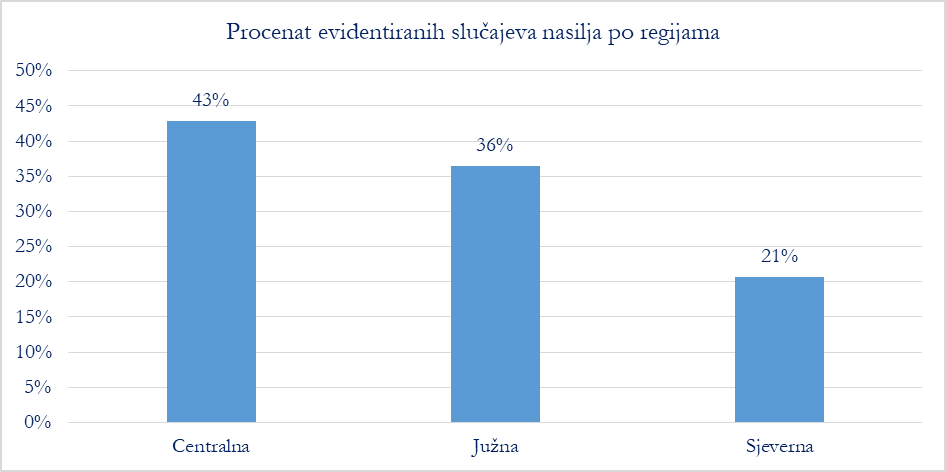 Slika 2: Procenat evidentiranih slučajeva nasilja u osnovnim školama po regijama,u školskoj 2017/2018. godiniKada je riječ o nasilju u osnovnim školama po tipu naselja, najveći broj slučajeva je u gradu gdje je i najviše škola. Približan je broj evidentiranih slučajeva nasilja u školama koje se nalaze u predgrađima i selima.Analizom podataka uočava se da je broj djece koja su pretrpjela fizičko i sajber nasilje najveći u centralnoj regiji, a emocionalno, socijalno i sajber u južnoj regiji. U centralnoj i južnoj regiji za verbalno nasilje broj slučajeva je ujednačen, dok je manji na sjeveru Crne Gore. U južnoj regiji najmanji je broj slučajeva fizičkog nasilja.Dakle, u osnovnoškolskom uzrastu uočena je razlika u prisustvu pojedinih formi nasilja. U skladu sa tim potrebno je ujednačiti odgovornost kadra, sprovesti tematske i ciljane obuke, kontunirano, dugoročno i sveobuhvatno pristupiti pojavi na nivou škole, zajednice, države.II - Srednje školeNa nivou srednjih škola u Crnoj Gori oko polovine svih vrsta nasilja evidentirano je u centralnoj regiji, dok je u ostale dvije regije procenat isti.Slika 3: Procenat evidentiranih slučajeva nasilja u srednjim školama po regijama u školskoj 2017/2018. godiniU srednjim školama dominantno je zastupljeno verbalno vršnjačko nasilje, zatim pojedinačne tuče, pa emocionalno i sajber. Za škole centralne regije karakteristično je verbalno nasilje, pojedinačne i grupne tuče, kao i nasilje djece nad zaposlenima. U južnoj regiji ima verbalnog i emocionalnog nasilja i pojedinačnih tuča, ali u odnosu na druge regije dominira sajber nasilje. U sjevernoj regiji najviše se evidentira verbalno, emocionalno nasilje i pojedinačne tuče. Slika 4: Procenat evidentiranih slučajeva nasilja u srednjim školama po vrsti nasiljau školskoj 2017/2018. godiniU srednjoškolskom nivou obrazovanja i vaspitanja i uzrasta učenika takođe se ponavlja trend regionalnih razlika u zastupljenosti nasilja uopšte ili pojedinih njegovih formi. Usljed navedenog, potrebno je osnažiti kapacitete, kompetencije i odgovornost kadra, sprovesti regionalne obuke tematski određene i pratiti efekte realizacije preventivnih mjera.Sprovedenom Analizom utvrđeno je stanje i praksa u oblasti pojave vršnjačkog nasilja u obrazovno-vaspitnim ustanovama i na bazi toga preporučene su mjere.Zaključci proistekli iz dobijenih podataka mogu se sažeti na sljedeći način: najzastupljenije je verbalno, pa fizičko nasilje;u osnovnim školama evidencija slučajeva nasilja pokazuje da je najveći broj u centralnoj regiji (43%), potom u južnoj (36%), pa u sjevernoj regiji (21%);u srednjim školama oko polovine svih vrsta nasilja evidentirano je u centralnoj regiji; dominira verbalno nasilje, zatim pojedinačne tuče, emocionalno, sajber nasilje. 	Ministarstvo prosvjete kontinuirano prati rad i funkcionisanje obrazovno-vaspitnih ustanova i u dijelu koji se odnosi na počinjene štete, narušenu bezbjednosti objekata u kojima djeca uče i borave, a čija nadoknada iziskuje značajna finansijska sredstva. 	Opšta javnost u manjoj mjeri prepoznaje prisustvo vandalizma u svakodnevnom životu, ali i podaci obrazovno-vaspitnih ustanova pokazuju da ovaj problem nije zanemarljiv. Vandalizam je nerijetko manifestacija nasilja i aktivan iskaz neprihvatljivog ponašanja koje ima konkretne pokazatelje štete u fizičkom izgledu objekata, sigurnosti ambijenta u kojima djece borave, uče i rade, ali i u pogledu finansijske štete i izdataka. Shodno tome Analiza je uključila i evidenciju utvrđene štete na objektima obrazovno-vaspitnih ustanova.	Na osnovu zahtjeva obrazovno-vaspitnih ustanova upućenih Ministarstvu prosvjete, štete na objektima su najčešće na fasadi i fasadnoj stolariji, mobilijaru i zelenilu u dvorištima, kao i toaletima i mobilijaru u učionicama. U toku radnih dana najčešće su štete načinjene u toaletima i namještaju u učionicama. U večernjim satima  i tokom neradnih dana oštećuju se ograda i zelenilo u dvorištima škola, kao i  oprema na sportskim poligonima. Najviše je šteta na fasadama objekata i bravariji, posebno na objektima na kojima je urađena termoizolaciona demit fasada i postavljena nova bravarija i najčešće je nanose treća lica. Od strane trećih lica često je uništena rasvjeta na objektima u dvorištu škola, kao i video nadzor.	Procjenjuje se da vrijednost počinjenih šteta na godišnjem nivou iznosi oko 200.000 eura.	Na primjer, u dvorištu jedne obrazovno-vaspitne ustanove počinjena je šteta u iznosu 13.000 eura. Nastala je na sportskom poligonu koji su građani koristili kao parking i na taj način oštetili podlogu. Do opisane štete je došlo zato što ustanova nema ograđeno dvorište, kao ni funkcionalan video nadzor. Usljed neadekvatne obezbijeđenosti objekata dešavalo se i otuđenje vrijedne računarske opreme.	Od ukupno 629 objekata video nadzor je u funkciji na 181 objektu. Treba napomenuti da video nadzor nije ugrađen u sve objekte. Dakle, može se zaključiti da nije veliki broj objekata sa ugrađenim, odnosno ispravnim video nadzorom. Ovakvo stanje utiče na mogućnost povećanja broja šteta na objektima obrazovno-vaspitnih ustanova, kao i na teže otkrivanje počinioca.Tabela 1: Video nadzor u obrazovno-vaspitnim objektima po regijama	Ispravnim alarmnim sistemom obezbijeđeno je 118 objekata. Procenat obezbijeđenosti objekata je najveći u južnoj regiji. Alarmni sistem je ugrađen i ispravan u još manjem broju ustanova u odnosu na video nadzor. Tabela 2: Alarmni sistem u obrazovno-vaspitnim objektima po regijamaNeadekvatan video nadzor i alarmni sistem utiču na nizak stepen obezbijeđenosti objekata obrazovno-vaspitnih ustanova naročito u periodu kada se ne odvija nastava. To doprinosi pojavi vandalizma i potrebi izdvajanja značajnih finansijskih sredstava u cilju nadoknade štete. Takođe, i okupljanje trećih lica u školskim dvorištima nakon radnog vremena ustanove značajno bi se smanjilo ukoliko bi sistemi tehničkog obezbjeđenja ustanova bili funkcionalni.Na osnovu ovih podataka zaključeno je da je važno prevenirati i štete na objektima, koje nastaju usljed vandalskog čina, poboljšanjem opštih tehničkih i sigurnosnih uslova i stanja, ali i u pogledu snaženja kadrovskih i ljudskih potencijala koji bi najdirektnije bili zaduženi za bezbjednost ljudi i objekata.Operativni ciljevi i indikatori učinkaPravci djelovanja Programa Na osnovu sveobuhvatne analize prisutnosti vršnjačkog nasilja i vandalizma u obrazovno-vaspitnim ustanovama u Crnoj Gori, predviđen je niz aktivnosti koje se odnose na prevenciju nasilja i smanjenje vandalizma u obrazovno-vaspitnim ustanovama. Poboljšanje prevencije nasilja u obrazovno-vaspitnim ustanovama	Pri Ministarstvu prosvjete formirati tim za praćenje pojave nasilja i vandalizma koji će se sastajati kvartalno ili po potrebi. Zadatak tima je da kontinuirano analizira podatke o navedenim pojavama, predlaže i preduzima odgovarajuće aktivnosti i sl.	U svim školama formirati tim za bezbjednost u skladu sa unaprijeđenim Uputstvom „Podjela odgovornosti i postupanje u cilju prevencije i u slučajevima pojave nasilja“. Sastav i aktivnosti timova utvrđeni su navedenim uputstvom. 	Unaprijediti pravni okvir dopunom Opšteg zakona o obrazovanju i vaspitanju uslovom za razrješenje direktora ukoliko ne preduzima utvrđene aktivnosti u slučajevima pojave nasilja, kao i aktivnosti na prevenciji nasilja. Kako je direktor ustanove pedagoški rukovodilac, neophodno ga je dodatno obavezati da se odgovorno i kontinuirano bavi nasiljem u ustanovi kojom rukovodi.	Donijeti uredbu kojom će se škole, a posebno direktori obavezati za primjenu preventivnih mjera i reagovanje u slučajevima pojave nasilja. Uredbom bi se precizirale obaveze i odgovornost.	Važeće pravilnike u kojima je propisan način i postupak izricanja vaspitnih mjera unaprijediti odredbama koje se odnose na nasilje i vandalizam. 	Izmjeniti i dopuniti Pravilnik o normativima i standardima za sticanje sredstava iz javnih prihoda za ustanove koje realizuju javno važeće obrazovne programe propisivanjem većeg broja stručnih saradnika u školama. U svim slučajevima pojave nasilja, kao i aktivnostima na prevenciji nasilja nezamjenjiva je uloga školskih pedagoga/psihologa. Njihov stručni rad se odnosi ne samo na učenike, već i na zaposlene, kao i roditelje učenika.  	U Zavodu za školstvo, kao ustanovi koja prati, analizira i utiče na razvoj obrazovnog sistema, neophodno je odrediti stručno lice, koje će se baviti pojavom nasilja i vandalizma u školama. Ovo stručno lice će pružati podršku školama i biće član tima koji je formiran pri Ministarstvu prosvjete.	U cilju zajedničkog, sveobuhvatnog i multiresornog djelovanja neophodno je  Komisiju za praćenje sprovođenja mjera Strategije za prevenciju i zaštitu djece od nasilja, redovno izvještavati o preduzetim mjerama. Na osnovu sačinjenih izvještaja će se pratiti i planirati zajedničke aktivnosti.	Unaprijediti i dopuniti Uputstvo školama „Podjela odgovornosti i postupanje u cilju prevencije i u slučajevima pojave nasilja” preciziranjem uloga, odgovornosti, obaveza, očekivanih koraka u postupanju kada se desi nasilje, vandalizam, kao i konkretizacijom formulara za prijavu nasilja prema Upravi policije i centrima za socijalni rad. Uputstvo je dokument u kojem je na jednom mjestu opisano postupanje zaposlenih u slučajevima pojave i prevencije nasilja i vandalizma. Nacionalni savjet o njemu daje mišljenje čime Uputstvo postaje obavezno za primjenu. Neophodna je edukacija zaposlenih u školama o značaju ovog dokumenta, kako bi se profesionalno, dosljedno i odgovorno primjenjivale procedure propisane Uputstvom.	U cilju podizanja svijesti o prevenciji nasilja i vandalizma neophodno je realizovati kampanje u saradnji sa medijima i, eventualno, nevladinim organizacijama. 		Na osnovu Analize, koja ukazuje na vrstu nasilja i pojavu vandalizma po opštinama i regijama, sprovesti odgovarajuće obuke u obrazovno-vaspitnim ustanovama (npr. Škola bez nasilja, bezbjedno korišćenje interneta i sl.). Takođe, nastaviti sa programom za jačanje socio-emocionalnih vještina.Čas odjeljenjske zajednice se realizuje jednom sedmično za učenike od četvrtog razreda osnovne škole do četvrtog razreda srednje škole. Na ovim časovima, odjeljenjski starješina, između ostalog, analizira vaspitne i nastavne rezultate odjeljenja, brine se o rješavanju vaspitnih i nastavnih problema pojedinih učenika. Da bi se kontinuirano bavili prevencijom nasilja i vandalizma, neophodno je odrediti fond časova odjeljenske zajednice na kojima će se realizovati teme u vezi sa ovim pojavama.	U MEIS aplikaciji unaprijediti modul koji se odnosi na rad pedagoško-psiholoških službi evidencijom slučajeva vršnjačkog nasilja i implementirati ga u svim obrazovno-vaspitnim ustanovama, koje su u obavezi da ažurno unose podatake. Pilot projekat se već realizuje u 20 škola. Primjenom ovog modula na sve ustanove dobiće se veoma korisne informacije na osnovu kojih se mogu sačiniti izvještaji koji su polazna osnova za kreiranje aktivnosti u narednom periodu. Takođe, potrebno je uspostaviti elektronsku razmjenu podataka sa Ministarstvom rada i socijalnog staranja u cilju sagledavanja socijalnog statusa porodica učenika, kao važnog faktora.Otvoriti telefonsku liniju za prijavu slučajeva nasilja i vandalizma u obrazovno-vaspitnim ustanovama i na taj način doprinijeti povećanju njihove vidljivosti, kao i pružanju pomoći.Povezati škole i centre za socijalni rad za sprovođenje mjera podrške i rad s porodicama u većem riziku da se desi nasilje, primjenjivati individualne planove podrške za počinioce i žrtve nasilja i osmisliti zajedničke programske aktivnosti (sastanke, individualni i grupni rad). Smanjena pojava vandalizma u obrazovno-vaspitnim ustanovamaDopuniti izborne nastavne predmete Zdravi stilovi života (za osnovnu i srednju školu), Građansko vaspitanje (za osnovnu školu) i Građansko obrazovanje (za srednju školu) mjerama prevencije nasilja, bezbjednosti, vandalizma.Organizovati službu tehničke zaštite (video nadzor) u objektima obrazovno-vaspitnih ustanovama u skladu sa Analizom, lokacijom i obraćanjima ustanova Ministarstvu prosvjete. Aktivnost se odnosi i na popravku postojećih video nadzora.U objektima obrazovno-vaspitnih ustanova, u skladu sa Analizom i stvarnim potrebama, organizovati službe fizičke zaštite sa ciljem sprječavanja vadnalizma i nasilja. Zaštitare je neophodno edukovati da prepoznaju i postupaju u slučajevima pojave nasilja i vandalizma u školama. U skladu sa Zakonom o zaštiti lica i imovine neophodno je izraditi planove zaštite obrazovno-vaspitnih ustanova.Postaviti/popraviti dvorišne ograde, kapije, druge fizičke prepreke za sprečavanje pristupa vozila, pješaka i slično, kao i ugraditi, modernizovati i dovesti u funkciju, rasvjetu u školskim dvorištima i nepreglednim mjestima u samim ustanovama i oko njih.Unaprijediti saradnju sa Upravom policije radi češćih obilazaka obrazovno-vaspitnih ustanova u skladu sa rasporedom smjena i odmora.Sa lokalnim upravama organizovati održavanje javnih površina čime će se obezbijediti bolji i sigurniji ambijent za učenike.U MEIS aplikaciji unaprijediti evidenciju počinjenih šteta u obrazovno-vaspitnim ustanovama što će doprinijeti planiranju neophodnih aktivnosti u cilju smanjenja ove pojave.Akcioni plan za period 2019-2021. godina Akcioni plan predstavlja okvir implementacije aktivnosti Programa predviđenih za trajanje dvije školske godine: 2019/2020. i 2020/2021. godine. On daje okvir za samostalno sprovođenje mjera, partnerstvo, učešće domaćih i međunarodnih nevladinih i drugih organizacija, nudi mogućnosti za projektno ispunjenje postavljenih ciljeva i predviđenih aktivnosti. U Akcionom planu za svaki operativni cilj su predviđeni indikatori učinka, razrađene aktivnosti, predviđeni nosioci i partneri, rok za realizaciju, definisani indikatori rezultata, potrebni budžet za implementaciju i pretpostavljen izvor.Procijenjeno je da su za operativni cilj 1: Poboljšanje prevencije nasilja u obrazovno-vaspitnim ustanovama za školsku 2019/2020. godinu potrebna sredstva u iznosu 38.000 eura, a za školsku 2020/2021. godinu 25.000 eura.Za operativni cilj 2: Smanjenje vandalizma u obrazovno-vaspitnim ustanovama za školsku 2019/2020. godinu potrebna sredstva u iznosu 353.000 eura, a za školsku 2020/2021. godinu 350.000 eura. 	Dakle, za realizaciju aktivnosti navedenih u Programu, za oba operativna cilja, ukupno je potrebno 766.000 eura za dvije školske godine. Način izvještavanja i evaluacijaObrazovno-vaspitne ustanove su u obavezi da tačne podatke o vršnjačkom nasilju i vandalizmu ažurno unose u MEIS aplikaciju. Tim za prevenciju nasilja i vandalizma, koji će se formirati pri Ministarstvu prosvjete, će u cilju kontinuiranog praćenja i planiranja potrebnih aktivnosti analizirati podatke na kraju II i IV klasifikacionog perioda školske 2019/2020. i 2020/2021. godine.Izvještaje o realizaciji Programa tim će dostavljati Vladi Crne Gore u IV kvartalu 2020. i 2021. godine.Izvještavaće se i u okviru praćenja implementacije Strategije za prevenciju i zaštitu djece od nasilja za period 2017–2021. godina.Nezavisna fokusirana evaluacija će se na kraju sprovođenja Programa realizovati za oblasti koje se procijene kao proritetne. Sredstva za evaluaciju planirano je da se obezbijede putem donacije.RegijaUkupan broj prijavljenih objekataBroj objekata sa ispravnim video nadzoromProcenat objekata sa ispravnim video nadzoromCentralna2058340,49%Južna1194336,13%Sjeverna3055518,03%RegijaUkupan broj prijavljenih objekataBroj objekata sa ispravnim alarmnim sistemomProcenat objekata sa ispravnim alarmnim sistemomCentralna2054722,93%Južna1193327,73%Sjeverna3053812,46%Operativni ciljIndikatori učinkaPoboljšana prevencija vršnjačkog nasilja u obrazovno-vaspitnim ustanovamaPuna i dosljedna primjena pravne regulative, preventivnih programa i mjera u svim obrazovno-vaspitnim ustanovamaSmanjena pojava vandalizma u obrazovno-vaspitnim ustanovamaStopa smanjenja štete u pilot školamaOperativni cilj 1: Poboljšana prevencija vršnjačkog nasilja u obrazovno-vaspitnim ustanovamaOperativni cilj 1: Poboljšana prevencija vršnjačkog nasilja u obrazovno-vaspitnim ustanovamaOperativni cilj 1: Poboljšana prevencija vršnjačkog nasilja u obrazovno-vaspitnim ustanovamaOperativni cilj 1: Poboljšana prevencija vršnjačkog nasilja u obrazovno-vaspitnim ustanovamaOperativni cilj 1: Poboljšana prevencija vršnjačkog nasilja u obrazovno-vaspitnim ustanovamaOperativni cilj 1: Poboljšana prevencija vršnjačkog nasilja u obrazovno-vaspitnim ustanovamaOperativni cilj 1: Poboljšana prevencija vršnjačkog nasilja u obrazovno-vaspitnim ustanovamaIndikatori učinka: Puna i dosljedna primjena pravne regulative, preventivnih programa i mjera u svim obrazovno-vaspitnim ustanovamaIndikatori učinka: Puna i dosljedna primjena pravne regulative, preventivnih programa i mjera u svim obrazovno-vaspitnim ustanovamaIndikatori učinka: Puna i dosljedna primjena pravne regulative, preventivnih programa i mjera u svim obrazovno-vaspitnim ustanovamaIndikatori učinka: Puna i dosljedna primjena pravne regulative, preventivnih programa i mjera u svim obrazovno-vaspitnim ustanovamaIndikatori učinka: Puna i dosljedna primjena pravne regulative, preventivnih programa i mjera u svim obrazovno-vaspitnim ustanovamaIndikatori učinka: Puna i dosljedna primjena pravne regulative, preventivnih programa i mjera u svim obrazovno-vaspitnim ustanovamaIndikatori učinka: Puna i dosljedna primjena pravne regulative, preventivnih programa i mjera u svim obrazovno-vaspitnim ustanovamaAktivnostiNosioci i partneriPočetak realizacijeZavršetak realizacijeIndikatori rezultataBudžetIzvor finansiranja1.1.Formiranje tima pri Ministarstvu prosvjeteMinistarstvo prosvjeteIII kvartal 2019. godineIII kvartal 2019. godineFormiran timRedovna budžetska sredstvaBudžet Ministarstva prosvjete1.2.Formiranje tima za bezbjednost u svim školamaOsnovne i srednje školeIII kvartal 2019. godineIV kvartal 2019. godineFormirani timoviRedovna budžetska sredstvaBudžet Ministarstva prosvjete1.3.Unaprijediti pravnu regulativu: Opšti zakon o obrazovanju i vaspitanju; pravilnici o vaspitnim mjerama, Pravilnik o normativima i standardima za sticanje sredstava iz javnih prihoda za ustanove koje realizuju javno važeće obrazovne programeMinistarstvo prosvjeteIII kvartal 2019. godineIII kvartal 2019. godineDopunjen Opšti zakon o obrazovanju i vaspitanju; izmijenjeni pravilnici o vaspitnim mjerama i Pravilnik o normativima i standardima za sticanje sredstava iz javnih prihoda za ustanove koje realizuju javno važeće obrazovne programe; donijeta uredbaRedovna budžetska sredstvaBudžet Ministarstva prosvjete1.4.Odrediti stručno lice u Zavodu za školstvo koje će se baviti vršnjačkim nasiljemZavod za školstvoIII kvartal 2019. godineIII kvartal 2019. godineOdređeno lice Redovna budžetska sredstvaBudžet Zavoda za školstvo1.5.Izvještavanje Komisije za praćenje sprovođenja mjera Strategije za prevenciju i zaštitu djece od nasiljaTim formiran pri Ministarstvu prosvjete (iz tačke 1.1.)III kvartal 2020. godine III kvartal 2021. godineDostavljeni izvještajiRedovna budžetska sredstvaBudžet Ministarstva prosvjete1.6.Unaprijediti Uputstvo „Podjela odgovornosti i postupanje u cilju prevencije i u slučajevima pojave nasilja“Ministarstvo prosvjete, Zavod za školstvoIII kvartal 2019. godineIII kvartal 2019. godineUnaprijeđeno Uputstvo u odnosu na veću odgovornost, saradnju, sprovođenje preventivnih i mjera podrške, uključujući one koje se odnose na vandalizam Redovna budžetska sredstvaBudžet Ministarstva prosvjete i Zavoda za školstvo1.7.Edukovati zaposlene u školama za primjenu Uputstva iz tačke 1.6.Ministarstvo prosvjete, Zavod za školstvo, Ministarstvo rada i socijalnog staranjaIV kvartal 2019. godineIII kvartal 2021. godineBroj realizovanih obuka, broj edukovanih nastavnika15.000 euraBudžet Ministarstva prosvjete1.8.Organizovanje kampanja o prevenciji nasilja i vandalizmaMinistarstvo prosvjete, Zavod za školstvo, Centar za stručno obrazovanje, nevladine organizaicjeIV kvartal 2019. godineIII kvartal 2021. godineBroj kampanja10.000 euraBudžet Ministarstva prosvjete1.9.Sprovesti obuke u obrazovno-vaspitnim ustanovama o prevenciji nasilja u skladu s Analizom Ministarstvo prosvjete, Zavod za školstvoIV kvartal 2019. godineIII kvartal 2021. godineBroj realizovanih obuka, broj edukovanih učenika i zaposlenih, teme obuka15.000 euraBudžet Ministarstva prosvjete1.10.Realizovati program za jačanje socio-emocionalnih vještinaZavod za školstvoIV kvartal 2019. godineIII kvartal 2021. godineBroj realizovanih obuka, broj edukovanih učenika i zaposlenih10.000 euraBudžet Ministarstva prosvjete1.11.Odrediti fond časova odjeljenske zajednice na kojima će se realizovati teme u vezi sa prevencijom nasilja i vandalizmaZavod za školstvoIII kvartal 2019. godineIII kvartal 2019. godineOdređen fond časova, sprovedeno savjetovanje  uprava škola; broj održanih časova na teme u vezi sa prevencijom nasilja i vandalizmaRedovna budžetska sredstvaBudžet Ministarstva prosvjete1.12.U MEIS aplikaciji unaprijediti modul za evidenciju slučajeva nasilja i implementirati ga u svim obrazovno-vaspitnim ustanovamaMinistarstvo prosvjeteIII kvartal 2019. godineII kvartal 2020. godineUnaprijeđen modul; broj škola u kojima je implementiran; uspostavljena elektronska razmjena podataka sa Ministarstvom rada i socijalnog staranja13.000 euraBudžet Ministarstva prosvjete1.12.Otvoriti telefonsku liniju za prijavu slučajeva nasilja i vandalizma u obrazovno-vaspitnim ustanovama Ministarstvo prosvjeteIII kvartal 2019. godineIV kvartal 2019. godineOtvorena telefonska linija pri Ministarstvu prosvjete, broj prijavljenih slučajevaRedovna budžetska sredstvaBudžet Ministarstva prosvjete1.13.Uspostaviti saradnju škola i centara za socijalni radMinistarstvo prosvjete; Ministarstvo rada i socijalnog staranja; obrazovno-vaspitne ustanove; centri za socijalni radIII kvartal 2019. godineII kvartal 2020. godineRazvijeni modeli saradnje u cilju prevencije nasilja; broj i vrste realizovanih aktivnosti Redovna budžetska sredstvaBudžet Ministarstva prosvjeteOperativni cilj 2: Smanjena pojava vandalizma u obrazovno-vaspitnim ustanovamaOperativni cilj 2: Smanjena pojava vandalizma u obrazovno-vaspitnim ustanovamaOperativni cilj 2: Smanjena pojava vandalizma u obrazovno-vaspitnim ustanovamaOperativni cilj 2: Smanjena pojava vandalizma u obrazovno-vaspitnim ustanovamaOperativni cilj 2: Smanjena pojava vandalizma u obrazovno-vaspitnim ustanovamaOperativni cilj 2: Smanjena pojava vandalizma u obrazovno-vaspitnim ustanovamaOperativni cilj 2: Smanjena pojava vandalizma u obrazovno-vaspitnim ustanovamaIndikatori učinka: Stopa smanjenja štete u pilot školamaIndikatori učinka: Stopa smanjenja štete u pilot školamaIndikatori učinka: Stopa smanjenja štete u pilot školamaIndikatori učinka: Stopa smanjenja štete u pilot školamaIndikatori učinka: Stopa smanjenja štete u pilot školamaIndikatori učinka: Stopa smanjenja štete u pilot školamaIndikatori učinka: Stopa smanjenja štete u pilot školamaAktivnostiNosioci i partneriPočetak realizacijeZavršetak realizacijeIndikatori rezultataBudžetIzvor finansiranja2.1.Dopuniti izborne nastavne predmete Zdravi stilovi života, Građansko vaspitanje i Građansko obrazovanjeZavod za školstvoIII kvartal 2019. godineII kvartal 2020. godineDopunjeni izborni nastavni predmeti temama koje se odnose na porijeklo i mehanizme sprečavanja vandalizma3.000 euraBudžet Ministarstva prosvjete2.2.Organizovati službu tehničke zaštite u objektima obrazovno-vaspitnih ustanovaMinistarstvo prosvjeteIII kvartal 2019. godineIII kvartal 2021. godineBroj objekata sa funkcionalnom tehničkom zaštitom80.000 euraBudžet Ministarstva prosvjete2.3.Organizovanje službe fizičke zaštite u prioritetnim objektima obrazovno-vaspitnih ustanovaMinistarstvo prosvjeteIII kvartal 2019. godineIII kvartal 2021. godine30 angažovanih zaštitara u 30 ustanova360.000 euraBudžet Ministarstva prosvjete2.4.Izraditi planove zaštite obrazovno-vaspitnih ustanovaMinistarstvo prosvjeteIII kvartal 2019. godineIII kvartal 2021. godine30 izrađenih planova60.000 euraBudžet Ministarstva prosvjete2.5.Poboljšati bezbjednost dvorišta obrazovno-vaspitnih ustanovaMinistarstvo prosvjeteIII kvartal 2019. godineIII kvartal 2021. godineBroj popravljenih/postavljenih ograda, kapija, rasvjete200.000 euraBudžet Ministarstva prosvjete2.6.Unaprijediti saradnju sa Upravom policijeMinistarstvo prosvjete, Uprava policijeIII kvartal 2019. godineIII kvartal 2021. godinePotpisan sporazum o saradnji, broj obilazaka obrazovno-vaspitnih ustanovaRedovna budžetska sredstvaBudžet Ministarstva prosvjete2.7.Organizovati održavanje javnih površina sa lokalnim upravamaMinistarstvo prosvjete, Zajednica opština, lokalne samouporaveIII kvartal 2019. godineIII kvartal 2021. godineBroj škola u kojima su uređene površineRedovna budžetska sredstvaBudžet Ministarstva prosvjete2.8.Unaprijediti evidenciju počinjenih šteta u MEIS aplikacijiMinistarstvo prosvjeteIII kvartal 2019. godineIV kvartal 2019. godineUnaprijeđena blagovremena i kontinuirana evidencija podataka o počinjenim štetamaRedovna budžetska sredstvaBudžet Ministarstva prosvjete